                                                            УКРАЇНА              ІРШАВСЬКА   МІСЬКА  РАДА   ЗАКАРПАТСЬКОЇ   ОБЛАСТІБРІДСЬКИЙ   ЗАКЛАД   ЗАГАЛЬНОЇ   СЕРЕДНЬОЇ  ОСВІТИ  І-ІІІ  СТУПЕНІВ                                                          Н А К А З   22. 03. 2021 		                       		                                №27           Про заходи  із вшанування подвигу учасників Революції Гідності та увічнення пам’яті Героїв Небесної Сотні на 2021 – 2025 роки              На виконання  розпорядження Кабінету Міністрів України від 17.02.2021 № 112-р «Про  затвердження плану заходів із вшанування подвигу  учасників Революції Гідності та увічнення пам’яті Героїв Небесної Сотні на 2021 – 2025 роки», листа департаменту освіти і науки Закарпатської обласної державної адміністрації від 22.03.2021 № 01-15/1239«Про  заходи із вшанування подвигу  учасників Революції Гідності та увічнення пам’яті Героїв Небесної Сотні на 2021 – 2025 роки» , з метою  вшанування подвигу  учасників Революції Гідності та увічнення пам’яті Героїв Небесної Сотні НАКАЗУЮ:Затвердити заходи  із вшанування подвигу  учасників Революції Гідності та увічнення пам’яті Героїв Небесної Сотні на 2021 – 2025 роки ( Додаток).Заступнику директора школи з виховної роботи Шелельо Н.І. вжити заходів для забезпечення їх належного виконання в закладі освіти та висвітлення інформації  на сайті школи.Контроль за виконанням даного наказу залишаю за собою.                       Директор закладу освіти                                  Наталія ГалінськаЗ наказом ознайомленаШелельо Н.І.___________Додаток до наказу від 22.03.2021 №27                                                   Заходи із вшанування подвигу учасників Революції Гідності та увічнення пам’яті Героїв Небесної Сотні на 2021 – 2025 роки, згідно з планом, затвердженим розпорядженням Кабінету Міністрів України від 17.02.2021 № 112-р   Директор закладу освіти                                 Наталія Галінська№ з/пНазва завдання згідно з Планом заходів,  затвердженим розпорядженням Кабінету Міністрів України від 17.02.2021 № 112-рСтроки виконанняВідповідальні за виконання1До п. 1.3 Забезпечити вшанування Героїв Небесної Сотні, подій Революції Гідності та борців за незалежність України у День Героїв Небесної Сотні (20 лютого) та у День Гідності та Свободи (21 листопада) проведенням мітингів-реквіємівЩорокуШелельо Н.І.Шпак О.Є.Класні керівники2До п. 1.6 Забезпечити проведення національно-патріотичних заходів у закладі освіти: уроків пам’яті, засідань за круглим столом, бесід, тематичних виставок та екскурсій, літературних вечорів, флешмобів, концертних програм, присвячених вшануванню подвигу учасників Революції Гідності та увічненню пам’яті Героїв Небесної Сотні за участю родин Героїв Небесної Сотні, активістів, борців за незалежність України у XX столітті2021 – 2025 роки Шелельо Н.І.Шпак О.Є.Класні керівники3До п. 5.1  Організувати проведення конференцій, дискусій, засідань за круглим столом, лекцій про події Революції Гідності.2021 – 2025 роки Шелельо Н.І.Учителі історії, ЗВ4До п. 5.3 Вжити заходів для збору  матеріалів, свідчень, усних історій, які висвітлюють події Революції Гідності2021 – 2025 роки Учителі історії5До п. 5.4 Організувати фотодокументальні, мистецькі та інформаційні виставки, облаштування постійних музейних експозицій, тематичних експозицій про події Революції Гідності, віртуальні виставки, культурно-освітні, мистецькі та інші заходи, присвячені вшануванню подвигу учасників Революції Гідності та увічненню пам’яті Героїв Небесної Сотні2021 – 2025 роки Шелельо Н.І.Балега М.В.Шпак О.Є.6До п. 6.2  Здійснювати підготовку інформаційних матеріалів та сприяти висвітленню заходів із відзначення Дня Героїв Небесної Сотні і Дня Гідності та Свободи на офіційних вебсайті закладу освіти2021 – 2025 роки Шелельо Н.І.Маргіта Н.Ю.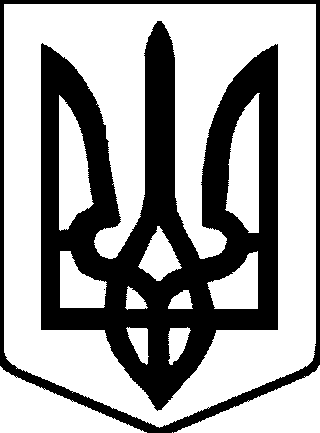 